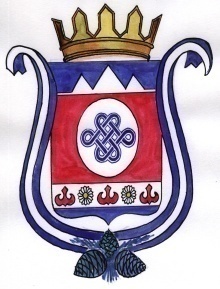     РЕШЕНИЕ                                                                               ЧЕЧИМ        19 сентября 2023 года               с. Камлак                               № 1/3Об официальном вступлении в должность Главы муниципального образования Камлакское сельское поселение В соответствии со статьей 3 Закона Республики Алтай 13 декабря 2017 года № 61 - РЗ «Об отдельных вопросах организации и деятельности органов местного самоуправления в Республике Алтай и признании утратившими силу некоторых законодательных актов Республики Алтай», статьей 33 Устава муниципального образования Камлакское сельское поселение, сельский Совет депутатов муниципального образования Камлакское сельское поселение, РЕШИЛ:1.Считать Акпашева Владимира Владимировича, избранного на выборах 10 сентября 2023 года в результате всенародного голосования, официально вступившим в должность Главы муниципального образования Камлакское сельское поселение с 19 сентября 2023 года. 2.Настоящее решение обнародовать в соответствии с п. 7 ст. 48 Устава муниципального образования Камлакское сельское поселение.ГлаваМО Камлакское сельское поселение: ___________________ С.В. Соколов